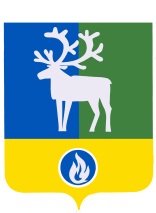 БЕЛОЯРСКИЙ РАЙОНХАНТЫ-МАНСИЙСКИЙ АВТОНОМНЫЙ ОКРУГ – ЮГРААДМИНИСТРАЦИЯ БЕЛОЯРСКОГО РАЙОНА                                                                                                                                       ПРОЕКТПОСТАНОВЛЕНИЕот  «___»  ______  2023 года						              № _____О внесении изменений в приложение к постановлению администрации Белоярского района от 31 октября 2018 года № 1050П о с т а н о в л я ю:1. Внести в приложение «Муниципальная программа Белоярского района «Развитие транспортной системы Белоярского района» (далее – Программа) к постановлению администрации Белоярского района от 31 октября 2018 года № 1050 «Об утверждении муниципальной программы Белоярского района «Развитие транспортной системы Белоярского района» следующие изменения:1) позицию паспорта Программы, касающуюся параметров финансового обеспечения Программы, изложить в следующей редакции:«»;2) таблицу 3 «Целевые показатели муниципальной программы» Программы изложить в редакции согласно приложению 1 к настоящему постановлению;3) таблицу 4 «Распределение финансовых ресурсов муниципальной программы» Программы изложить в редакции согласно приложению 2 к настоящему постановлению.2. Опубликовать настоящее постановление в газете «Белоярские вести. Официальный выпуск».3. Настоящее постановление вступает в силу после его официального опубликования.4. Контроль за выполнением постановления возложить на заместителя главы Белоярского района Ващука В.А.Глава Белоярского районаС.П. МаненковПРИЛОЖЕНИЕ 1к постановлению администрации Белоярского районаот «__» ___________ 2023 года №_____И З М Е Н Е Н И Я,вносимые в таблицу 3 муниципальной программы Белоярского района«Развитие транспортной системы Белоярского района»«Таблица 3Целевые показатели муниципальной программы».ПРИЛОЖЕНИЕ 2к постановлению администрации Белоярского районаот «__» _______________ 2023 года №_____И З М Е Н Е Н И Я,вносимые в таблицу 4 муниципальной программы Белоярского района«Развитие транспортной системы Белоярского района»    «Таблица 4Распределение финансовых ресурсов муниципальной программы».Параметры финансового обеспечения муниципальной программыОбщий объем финансирования муниципальной программы на 2019 - 2026 годы составляет 1 413 843,5 тыс. рублей, в том числе:2019 год – 148 760,1 тыс. рублей;2020 год – 155 121,0 тыс. рублей;2021 год – 151 630,6 тыс. рублей;2022 год – 214 955,6 тыс. рублей; 2023 год – 191 691,3 тыс. рублей; 2024 год – 235 192,4 тыс. рублей;2025 год – 156 950,4 тыс. рублей;2026 год – 159 542,1 тыс. рублей.1) за счет средств бюджета Белоярского района – 1 284 303,0 тыс. рублей, в том числе:2019 год – 120 109,0 тыс. рублей;2020 год – 155 121,0 тыс. рублей;2021 год – 151 630,6 тыс. рублей;2022 год – 214 955,6 тыс. рублей; 2023 год – 177 191,3 тыс. рублей; 2024 год – 148 803,0 тыс. рублей;2025 год – 156 950,4 тыс. рублей;2026 год – 159 542,1 тыс. рублей.2) за счет средств бюджета Ханты-Мансийского автономного округа-Югры (далее-бюджет автономного округа) – 129 540,5 тыс. рублей, в том числе: 2019 год – 28 651,1 тыс. рублей;2023 год – 14 500,0 тыс. рублей;2024 год – 86 389,4 тыс.рублей.№ показателяНаименование целевых показателейБазовый показатель на начало реализации программыЗначение показателя по годамЗначение показателя по годамЗначение показателя по годамЗначение показателя по годамЗначение показателя по годамЗначение показателя по годамЗначение показателя по годамЗначение показателя по годамЦелевое значение показателя на момент окончания реализации программы№ показателяНаименование целевых показателейБазовый показатель на начало реализации программы20192020202120222023202420252026Целевое значение показателя на момент окончания реализации программы1234567891011121Протяженность сети автомобильных дорог общего пользования местного значения, км184,47184,47184,47184,47184,47184,47184,47184,47184,47184,472Объемы ввода в эксплуатацию после строительства и реконструкции автомобильных дорог общего пользования местного значения, кмХ----0,859---0,8593Объемы ввода в эксплуатацию после строительства и реконструкции автомобильных дорог общего пользования местного значения, исходя из расчетной протяженности введенных искусственных сооружений (мостов, мостов переходов, путепроводов, транспортных развязок), кмХ---------4Прирост протяженности сети автомобильных дорог общего пользования местного значения в результате строительства новых автомобильных дорог, кмХ---------5Прирост протяженности автомобильных дорог общего пользования местного значения, соответствующих нормативным требованиям к транспортно-эксплуатационным показателям, в результате реконструкции автомобильных дорог, кмХ----0,859---0,8596Прирост протяженности автомобильных дорог общего пользования местного значения, соответствующих нормативным требованиям к транспортно-эксплуатационным показателям, в результате капитального ремонта и ремонта автомобильных дорог, кмХ1,1021,8661,0750,2000,6268,032 --12,9017Общая протяженность автомобильных дорог общего пользования местного значения, соответствующих нормативным требованиям к транспортно-эксплуатационным показателям на 31 декабря отчетного года, кмХ163,27165,14166,22166,42167,905175,937175,937175,937175,9378Доля автомобильных дорог общего пользования местного значения, не соответствующих нормативным требованиям к транспортно-эксплуатационным показателям, в общей протяженности автомобильных дорог общего пользования местного значения, %Х11,4910,489,899,788,984,634,634,634,639Количество рейсооборотов воздушного транспорта в год, единиц16416416416311310811511511511510Количество рейсов автомобильного транспорта в год, единиц780078009281884688358905883588358835883511Количество рейсооборотов водного транспорта в год, единиц46464645,54846,54646464612Протяженность обслуживаемой улично-дорожной сети, м.п.457764577647552475524755248 28648 30048 30048 30048 30013Количество парковок и стоянок автотранспорта, единиц3535353535353535353514Количество дорожных знаков на улично-дорожной сети, единиц149015101565158516051625164516651685168515Количество нанесенной дорожной разметки, м2750084258500850085008500850085008500850016Количество светофорных объектов (групп светофоров) на улично-дорожной сети, штук6679121212121212№ основного мероприятияНаименование основных мероприятий муниципальной программы (их связь с показателями муниципальной программы)Ответственный исполнитель, соисполнитель муниципальной программыИсточники финансированияОбъем бюджетных ассигнований на реализацию муниципальной программы, (тыс.рублей)Объем бюджетных ассигнований на реализацию муниципальной программы, (тыс.рублей)Объем бюджетных ассигнований на реализацию муниципальной программы, (тыс.рублей)Объем бюджетных ассигнований на реализацию муниципальной программы, (тыс.рублей)Объем бюджетных ассигнований на реализацию муниципальной программы, (тыс.рублей)Объем бюджетных ассигнований на реализацию муниципальной программы, (тыс.рублей)Объем бюджетных ассигнований на реализацию муниципальной программы, (тыс.рублей)Объем бюджетных ассигнований на реализацию муниципальной программы, (тыс.рублей)Объем бюджетных ассигнований на реализацию муниципальной программы, (тыс.рублей)№ основного мероприятияНаименование основных мероприятий муниципальной программы (их связь с показателями муниципальной программы)Ответственный исполнитель, соисполнитель муниципальной программыИсточники финансированияВсегов том числев том числев том числев том числев том числев том числев том числев том числе№ основного мероприятияНаименование основных мероприятий муниципальной программы (их связь с показателями муниципальной программы)Ответственный исполнитель, соисполнитель муниципальной программыИсточники финансированияВсего2019 год2020 год2021 год2022 год2023 год2024 год2025 год2026 год12345678910111213Подпрограмма 1 «Развитие, совершенствование сети автомобильных дорог в Белоярском районе»Подпрограмма 1 «Развитие, совершенствование сети автомобильных дорог в Белоярском районе»Подпрограмма 1 «Развитие, совершенствование сети автомобильных дорог в Белоярском районе»Подпрограмма 1 «Развитие, совершенствование сети автомобильных дорог в Белоярском районе»Подпрограмма 1 «Развитие, совершенствование сети автомобильных дорог в Белоярском районе»Подпрограмма 1 «Развитие, совершенствование сети автомобильных дорог в Белоярском районе»Подпрограмма 1 «Развитие, совершенствование сети автомобильных дорог в Белоярском районе»Подпрограмма 1 «Развитие, совершенствование сети автомобильных дорог в Белоярском районе»Подпрограмма 1 «Развитие, совершенствование сети автомобильных дорог в Белоярском районе»Подпрограмма 1 «Развитие, совершенствование сети автомобильных дорог в Белоярском районе»Подпрограмма 1 «Развитие, совершенствование сети автомобильных дорог в Белоярском районе»Подпрограмма 1 «Развитие, совершенствование сети автомобильных дорог в Белоярском районе»Подпрограмма 1 «Развитие, совершенствование сети автомобильных дорог в Белоярском районе»1.1Строительство (реконструкция), капитальный ремонт и ремонт автомобильных дорог общего пользования местного значения (1-8)УКСВсего:360 686,437 519,837 309,730 856,092 590,147 476,8105 134,04 900,04 900,01.1Строительство (реконструкция), капитальный ремонт и ремонт автомобильных дорог общего пользования местного значения (1-8)УКСбюджет автономного округа129 540,528 651,10,00,00,014 500,086 389,40,00,01.1Строительство (реконструкция), капитальный ремонт и ремонт автомобильных дорог общего пользования местного значения (1-8)УКСбюджет Белоярского района231 145,98 868,737 309,730 856,092 590,132 976,818 744,64 900,04 900,01.1.1Строительство (реконструкция) автомобильных дорог общего пользования местного значенияУКСВсего:124 960,80,00,01 300,083 538,912 918,927 203,00,00,01.1.1Строительство (реконструкция) автомобильных дорог общего пользования местного значенияУКСбюджет автономного округа13 400,00,00,00,00,00,013 400,00,00,01.1.1Строительство (реконструкция) автомобильных дорог общего пользования местного значенияУКСбюджет Белоярского района111 560,80,00,01 300,083 538,912 918,913 803,00,00,01.1.2Капитальный ремонт автомобильных дорог общего пользования местного значенияУКСВсего:125 588,00,00,00,03 299,134 557,977 931,04 900,04 900,01.1.2Капитальный ремонт автомобильных дорог общего пользования местного значенияУКСбюджет автономного округа87 489,40,00,00,00,014 500,072 989,40,00,01.1.2Капитальный ремонт автомобильных дорог общего пользования местного значенияУКСбюджет Белоярского района38 098,60,00,00,03 299,120 057,94 941,64 900,04 900,01.1.3Ремонт автомобильных дорог общего пользования местного значенияУКС, УТиСВсего:110 137,637 519,837 309,729 556,05 752,10,00,00,00,01.1.3Ремонт автомобильных дорог общего пользования местного значенияУКС, УТиСбюджет автономного округа28 651,128 651,10,00,00,00,00,00,00,01.1.3Ремонт автомобильных дорог общего пользования местного значенияУКС, УТиСбюджет Белоярского района81 486,58 868,737 309,729 556,05 752,10,00,00,00,0 Итого по подпрограмме 1 Итого по подпрограмме 1 Итого по подпрограмме 1Всего:360 686,437 519,837 309,730 856,092 590,147 476,8105 134,04 900,04 900,0 Итого по подпрограмме 1 Итого по подпрограмме 1 Итого по подпрограмме 1бюджет автономного округа129 540,528 651,10,00,00,014 500,086 389,40,00,0 Итого по подпрограмме 1 Итого по подпрограмме 1 Итого по подпрограмме 1бюджет Белоярского района231 145,98 868,737 309,730 856,092 590,132 976,818 744,64 900,04 900,0Подпрограмма 2 «Организация транспортного обслуживания населения Белоярского района»Подпрограмма 2 «Организация транспортного обслуживания населения Белоярского района»Подпрограмма 2 «Организация транспортного обслуживания населения Белоярского района»Подпрограмма 2 «Организация транспортного обслуживания населения Белоярского района»Подпрограмма 2 «Организация транспортного обслуживания населения Белоярского района»Подпрограмма 2 «Организация транспортного обслуживания населения Белоярского района»Подпрограмма 2 «Организация транспортного обслуживания населения Белоярского района»Подпрограмма 2 «Организация транспортного обслуживания населения Белоярского района»Подпрограмма 2 «Организация транспортного обслуживания населения Белоярского района»Подпрограмма 2 «Организация транспортного обслуживания населения Белоярского района»Подпрограмма 2 «Организация транспортного обслуживания населения Белоярского района»Подпрограмма 2 «Организация транспортного обслуживания населения Белоярского района»Подпрограмма 2 «Организация транспортного обслуживания населения Белоярского района»2.1Создание условий для предоставления транспортных услуг, организации транспортного обслуживания населения Белоярского района (9-11)УТиСбюджет Белоярского района540 474,561 910,565 575,467 532,865 472,571 371,156 537,476 037,476 037,42.1.1Воздушным транспортомУТиСбюджет Белоярского района294 109,432 296,634 904,036 300,234 017,037 044,639 849,039 849,039 849,02.1.2Автомобильным транспортомУТиСбюджет Белоярского района193 102,123 414,124 449,025 035,024 236,025 464,014 168,028 168,028 168,02.1.3Водным транспортомУТиСбюджет Белоярского района36 634,04 623,94 646,44 558,65 474,25 884,8148,75 648,75 648,72.1.4Содержание вертолетных площадокУТиСбюджет Белоярского района16 629,01 575,91 576,01 639,01 745,32 977,72 371,72 371,72 371,7Итого по подпрограмме 2Итого по подпрограмме 2Итого по подпрограмме 2бюджет Белоярского района540 474,561 910,565 575,467 532,865 472,571 371,156 537,476 037,476 037,4Подпрограмма 3 «Повышение безопасности дорожного движения в Белоярском районе»Подпрограмма 3 «Повышение безопасности дорожного движения в Белоярском районе»Подпрограмма 3 «Повышение безопасности дорожного движения в Белоярском районе»Подпрограмма 3 «Повышение безопасности дорожного движения в Белоярском районе»Подпрограмма 3 «Повышение безопасности дорожного движения в Белоярском районе»Подпрограмма 3 «Повышение безопасности дорожного движения в Белоярском районе»Подпрограмма 3 «Повышение безопасности дорожного движения в Белоярском районе»Подпрограмма 3 «Повышение безопасности дорожного движения в Белоярском районе»Подпрограмма 3 «Повышение безопасности дорожного движения в Белоярском районе»Подпрограмма 3 «Повышение безопасности дорожного движения в Белоярском районе»Подпрограмма 3 «Повышение безопасности дорожного движения в Белоярском районе»Подпрограмма 3 «Повышение безопасности дорожного движения в Белоярском районе»Подпрограмма 3 «Повышение безопасности дорожного движения в Белоярском районе»3.1Создание условий для обеспечения безопасности дорожного движения  (12-16)УтиСбюджет Белоярского района512 682,649 329,852 235,953 241,856 893,072 843,473 521,076 013,078 604,73.1.1Ремонт технических средствУТиСбюджет Белоярского района34 859,15 061,53 820,83 802,04 712,23 943,14 506,54 506,54 506,53.1.2Содержание автомобильных дорог*УТиС, УКСбюджет Белоярского района477 823,544 268,348 415,149 439,852 180,868 900,369 014,571 506,574 098,2Итого по подпрограмме 3Итого по подпрограмме 3Итого по подпрограмме 3бюджет Белоярского района512 682,649 329,852 235,953 241,856 893,072 843,473 521,076 013,078 604,7 Итого по муниципальной программе Итого по муниципальной программе Итого по муниципальной программеВсего:1 413 843,5148 760,1155 121,0151 630,6214 955,6191 691,3235 192,4156 950,4159 542,1 Итого по муниципальной программе Итого по муниципальной программе Итого по муниципальной программебюджет автономного округа129 540,528 651,10,00,00,014 500,086 389,40,00,0 Итого по муниципальной программе Итого по муниципальной программе Итого по муниципальной программебюджет Белоярского района1 284 303,0120 109,0155 121,0151 630,6214 955,6177 191,3148 803,0156 950,4159 542,1